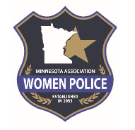 October 27, 2023 Board Meeting MinutesAttendees:  President Sara Gangle, Treasurer Courtney Hartle, Secretary Christina MignoneAbsent: 1st Vice President Nicole Swanson, 2nd Vice President Hayley Springer, Communications Director Debora Ocloo, Historian Ashlee LangeMeeting called to order at 11:17 hours by President Gangle:Meeting began with review of the Secretary's Report/Annual Meeting Minutes from August.Motion for approval 1st by Gangle, 2nd by Hartle. Motion passed.Treasurer Report Hartle:Sent Kahler Hotel Charges.Invoices are coming through and no funds have been spent on them yet.1st Vice Report Swanson:None2nd Vice Report Springer:NoneCommunication Director Report Ocloo:Question: Anyone signup for the leadership Course?Historian Report Lange:Dispersing of what-nots once we get to the conference on Sunday.Ideas for the 75th Anniversary Gala.Secretary Report Christina:Continuing review of documents that need updating and making necessary changes with current dates.Advised group of graphic design, photography, and mentorship background and willingness to utilize skills for MAWP.Old Business:Debora has a link done for the 2024 conference and can get room reservation done with the link given.Breach point booked for the conference.Trooper Boser locked in for the conference.Debora secured Regena for the conference.There are 3 spots that are up for terms discussed on the meeting agenda.New Business:Gangle spoke with the Juvenile Officer Association about sponsorship with Broc. He shared how to bring awareness to his association, and they received $10,000. Reaching out to find buy in through local large businesses.Update, the form and MAWP Flyer and 2024 conference prices.Christina will review the design of the conference program and has accepted the photography role for the conference (prior photographer and graphic design experience).Talked about future membership and mentorship ideas for MAWP.To Do:Update dates on flyers and information.Sign up MAWP members interested in attending the Duluth Chiefs Conference.Update good ideas for a 75th Anniversary Gala and planning.Talk about bringing a faith element into the 2024 conference as a group.Badge pictures for 2024 conference flyers, Christina reaching out. Meeting adjourned 12:03 hours.